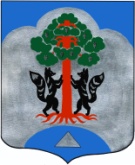 АДМИНИСТРАЦИЯМО СОСНОВСКОЕ СЕЛЬСКОЕ ПОСЕЛЕНИЕМО ПРИОЗЕРСКИЙ МУНИЦИПАЛЬНЫЙ РАЙОНЛЕНИНГРАДСКОЙ ОБЛАСТИПОСТАНОВЛЕНИЕот 21.05.2020 № 147             В связи с необходимостью принятия мер по нераспространению новой коронавирусной инфекции "COVID-19", руководствуясь положениями Постановления Правительства Ленинградской области от 19.05.2020 № 313 «О введении на территории Ленинградской области режима повышенной готовности для органов управления и сил Ленинградской областной подсистемы РСЧС и некоторых мерах по предотвращению распространения новой коронавирусной инфекции "COVID-19"на территории Ленинградской области» и методическими рекомендациями по режиму труда органов государственной власти, органов местного самоуправления и организаций с участием государства министра труда и социальной защиты Российской Федерации от 16.03.2020 г. №19-0/10/п-2262 администрация МО Сосновское сельское поселение: ПОСТАНОВЛЯЕТ Запретить с 20 мая 2020 года в целях предотвращения массового скопления людей посещение в нерабочие праздничные дни, а также в дни религиозных праздников территорию общественного кладбища, расположенного на территории муниципального образования Сосновское сельское поселение по адресу: пос. Сосново,  Приозерский район, пер. Церковный, за исключением осуществления погребения усопших как обрядовых действий по захоронению тела (останков) человека после его смерти в присутствии супруга (супруги), близких родственников, либо законного представителя умершего, либо иных лиц, взявших на себя обязанность осуществить погребение, а также проведения работ по содержанию кладбищ с соблюдением всех необходимых санитарно-эпидемиологических требований по поддержанию мер по нераспространению новой коронавирусной инфекции (COVID-19).Признать утратившим силу постановление администрации муниципального образования Сосновское сельское поселение от 10.04.2020 № 124 «О запрете посещения кладбища в МО Сосновское сельское поселение в связи с необходимостью принятия мер по нераспространению новой коронавирусной инфекции "COVID-19".Генеральному директора МКУ «Сосновская Служба Заказчика» разместить  на входах кладбища информацию о запрете посещения.Постановление разместить на сайте администрации и в сети интернет.Контроль за исполнением настоящего постановления оставляю за собой.Глава администрацииМО Сосновское сельское поселение                                                Д.Л. Соколов Согласовано:Рыбак А.В.Вебер М.А.Разослано: дело – 2, адм. – 1,  МКУ «Сосновская служба заказчика»,О запрете посещения кладбища в МО Сосновское сельское поселение в связи с необходимостью принятия мер по нераспространению новой коронавирусной инфекции "COVID-19"